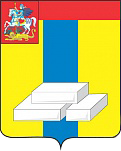 ОБЩЕСТВЕННАЯ ПАЛАТА ГОРОДСКОГО ОКРУГА ДОМОДЕДОВОМОСКОВСКОЙ ОБЛАСТИКОМИССИЯ ПО ЭКОНОМИЧЕСКОМУ РАЗВИТИЮ, ПРЕДПРИНИМАТЕЛЬСТВУ, ИНВЕСТИЦИЯМ И ИННОВАЦИЯМПРОТОКОЛ №3Круглый стол: «Актуальные вопросы начисления и списания денежных средств ИФНС по г. о. Домодедово»г. Домодедово								21 февраля 2018гПрисутствовали: И.А. Лаврухин, А.С. Попов, Д.В. Кочетов, Д. О. Муковнин, М.В. Беляев, С.Ш. Еприкян, Т.А. Губер, А.Н. Андреев, Л.А. Андреева, Е.В. Милосердов, М.И. ИльинаПриглашённые: Н.Н. Оборина- заместитель начальника ИФМС России по г. о. Домодедово, А.С. Пашков-президент Торгово-промышленной палатыПовестка:Проблемы списания инкассо ИП «Черимисова».Проблемы списания инкассо ИП «Тиунов С.В.».Вопросы, связанные с  начислением и списание налогов у жителей городского округа Домодедово.Общие вопросы взаимодействия ИФНС, юридических лиц и комиссии по экономическому развитию, предпринимательству, инвестициям и инновациям.По первому вопросу повестки дняВыступили: А.В. Черемисова, руководитель «ИП Черимисова» относительно обстоятельств списания инкассо задолженности перед пенсионным фондом. Н.Н.Оборина относительно причин возникновения списания.Решили: Выслушав доводы А.В.Черемисововой и представителя ИФНС Н.Н.Обориной было решено согласовать план действий по возврату излишне списанных сумм на личном приеме у Н.Н.Обориной. Решение ситуации взято на контроль комиссии. Ответственный А.С.Попов.По второму вопросу повестки дняВыступили: С.В. Тиунов, руководитель ИП «Тиунов С.В.» относительно обстоятельств списания инкассо задолженности перед ФСС. Н.Н.Оборина относительно причин возникновения списания.Решили: Выслушав доводы С.В. Тиунова и представителя ИФНС Н.Н.Обориной было решено согласовать план действий по возврату излишне списанных сумм на личном приеме у Н.Н.Обориной. Решение ситуации взято на контроль комиссии. Ответственный А.С.Попов.По третьему вопросу повестки дняРешили: Вопрос, связанный с неправомерным начислением налога на имущество у гр. Н.М. Курашова, жителя пенсионного возраста, Н. Н. Обориной был решён на Круглом столеПо четвертому вопросу повестки дняВыступили: И.А.Лаврухин, председатель комиссии, относительно необходимости соблюдения законодательства РФ при выявлении задолженности по налогам и взносам, а именно направление в установленные законом сроки требования.А.С.Пашков, президент ТПП го Домодедово, относительно необходимости публикации четкого алгоритма действий в случае наличия или выявления расхождений в суммах задолженности по налогам и сборам.обстоятельств списания инкассо задолженности перед ФСС. Н.Н.Оборина относительно причин возникновения списания.Решили: Проводить мониторинг силами ОП ситуации с инкассовым списанием сумм у ип и юл. Провести повторный круглый стол в случае необходимости.Председатель комиссии 								И.А.Лаврухин